§4402.  Licenses(CONTAINS TEXT WITH VARYING EFFECTIVE DATES)1.  (TEXT EFFECTIVE UNTIL 1/01/24) Generally.  Every distributor shall obtain a license from the State Tax Assessor before engaging in business.  A retailer required to be licensed as a distributor pursuant to this chapter must also hold a current retail tobacco license issued under Title 22, chapter 262‑A, subchapter 1.  A distributor's license must be prominently displayed on the premises of the business covered by the license and may not be transferred to any other person.  A distributor's license issued pursuant to this section is not a license within the meaning of that term in the Maine Administrative Procedure Act.[PL 2019, c. 379, Pt. B, §15 (AMD).]1.  (TEXT EFFECTIVE 1/01/24) Generally.  Every distributor or remote retail seller shall obtain a license from the State Tax Assessor before engaging in business.  A retailer required to be licensed as a distributor or remote retail seller pursuant to this chapter that is required to hold a current retail tobacco license issued under Title 22, chapter 262‑A, subchapter 1 must hold that license as a condition for licensure under this chapter.  A license is issued pursuant to this section may not be transferred to any other person.  A license issued pursuant to this section is not a license within the meaning of that term in the Maine Administrative Procedure Act.[PL 2023, c. 441, Pt. E, §10 (AMD); PL 2023, c. 441, Pt. E, §28 (AFF).]2.  (TEXT EFFECTIVE UNTIL 1/01/24) Applications; forms.  Every license application must be made on a form prescribed by the assessor and must state the name and address of the applicant, the address of the applicant's principal place of business and such other information as the assessor may require for the proper administration of this chapter.  A person outside the State who ships or transports tobacco products to a retailer in this State must make application as a distributor and be granted by the assessor a license subject to all the provisions of this chapter and agree, upon applying for a license, to submit that person's books, accounts and records to examination by the bureau during reasonable business hours and to accept service of process by mail when service is made in any proceeding involving enforcement of this chapter.[PL 2005, c. 627, §7 (NEW).]2.  (TEXT EFFECTIVE 1/01/24) Applications; forms.  Every license application must be made on a form prescribed by the assessor and must state the name and address of the applicant, the address of the applicant's principal place of business and such other information as the assessor may require for the proper administration of this chapter.  A person applying for a license shall agree to submit that person's books, accounts and records to examination by the bureau during reasonable business hours and to accept service of process by mail when service is made in any proceeding involving enforcement of this chapter.[PL 2023, c. 441, Pt. E, §11 (AMD); PL 2023, c. 441, Pt. E, §28 (AFF).]3.  Expiration and reissuance. [PL 2019, c. 379, Pt. B, §16 (RP).]4.  (TEXT EFFECTIVE UNTIL 1/01/24) Penalties.  The following penalties apply to a violation of this section.A.  A distributor that imports into this State any tobacco product without holding a distributor's license issued by the assessor pursuant to this section commits a civil violation for which a fine of not less than $250 and not more than $500 must be adjudged.  [PL 2005, c. 627, §7 (NEW).]B.  A distributor that violates paragraph A after having been previously adjudicated as violating paragraph A commits a civil violation for which a fine of not less than $500 and not more than $1,000 must be adjudged for each subsequent violation.  [PL 2005, c. 627, §7 (NEW).]C.  A distributor that sells at wholesale or retail, offers for sale at wholesale or retail or possesses with intent to sell at wholesale or retail any tobacco product without holding a distributor's license issued by the assessor pursuant to this section commits a civil violation for which a fine of not less than $250 and not more than $500 must be adjudged.  [PL 2005, c. 627, §7 (NEW).]D.  A distributor that violates paragraph C after having been previously adjudicated as violating paragraph C commits a civil violation for which a fine of not less than $500 and not more than $1,000 must be adjudged for each subsequent violation.  [PL 2005, c. 627, §7 (NEW).][PL 2005, c. 627, §7 (NEW).]4.  (TEXT EFFECTIVE 1/01/24) Penalties.  The following penalties apply to a violation of this section.A.  A distributor or remote retail seller that imports into this State any tobacco product without holding a license issued by the assessor pursuant to this section commits a civil violation for which a fine of not less than $250 and not more than $500 must be adjudged.  [PL 2023, c. 441, Pt. E, §12 (AMD); PL 2023, c. 441, Pt. E, §28 (AFF).]B.  A distributor or remote retail seller that violates paragraph A after having been previously adjudicated as violating paragraph A commits a civil violation for which a fine of not less than $500 and not more than $1,000 must be adjudged for each subsequent violation.  [PL 2023, c. 441, Pt. E, §12 (AMD); PL 2023, c. 441, Pt. E, §28 (AFF).]C.  A distributor or remote retail seller that sells at wholesale or retail, offers for sale at wholesale or retail or possesses with intent to sell at wholesale or retail any tobacco product without holding a license issued by the assessor pursuant to this section commits a civil violation for which a fine of not less than $250 and not more than $500 must be adjudged.  [PL 2023, c. 441, Pt. E, §12 (AMD); PL 2023, c. 441, Pt. E, §28 (AFF).]D.  A distributor or remote retail seller that violates paragraph C after having been previously adjudicated as violating paragraph C commits a civil violation for which a fine of not less than $500 and not more than $1,000 must be adjudged for each subsequent violation.  [PL 2023, c. 441, Pt. E, §12 (AMD); PL 2023, c. 441, Pt. E, §28 (AFF).][PL 2023, c. 441, Pt. E, §12 (AMD); PL 2023, c. 441, Pt. E, §28 (AFF).]5.  (TEXT EFFECTIVE UNTIL 1/01/24) Surrender, revocation or suspension.  When the business with respect to which a license was issued pursuant to this section is sold or ceases to do business in this State, the holder of the license shall immediately surrender it to the assessor.  The assessor may revoke or suspend the license of any distributor for failure to comply with any provision of this chapter or if the person no longer imports or sells tobacco products.  A license that has been revoked or suspended pursuant to this subsection must be immediately surrendered to the assessor. A person aggrieved by a revocation or suspension may request reconsideration as provided in section 151.[PL 2019, c. 379, Pt. B, §17 (AMD).]5.  (TEXT EFFECTIVE 1/01/24) Surrender, revocation or suspension.  When the business with respect to which a license was issued pursuant to this section is sold or ceases to do business in this State, the holder of the license shall immediately surrender it to the assessor.  The assessor may revoke or suspend the license of any distributor or remote retail seller for failure to comply with any provision of this chapter or if the person no longer imports or sells tobacco products.  A license that has been revoked or suspended pursuant to this subsection must be immediately surrendered to the assessor. A person aggrieved by a revocation or suspension may request reconsideration as provided in section 151.[PL 2023, c. 441, Pt. E, §13 (AMD); PL 2023, c. 441, Pt. E, §28 (AFF).]6.  (TEXT EFFECTIVE UNTIL 1/01/24) License directory maintained.  The assessor shall maintain a directory of distributors licensed pursuant to this chapter.  The assessor shall update the directory as necessary, but not less than annually.  Notwithstanding the provisions of section 191, the list must be available to the public and must be posted on a publicly accessible website maintained by the assessor.  The directory must be mailed annually to all retailers at or near the time of renewal of a retail tobacco license issued under Title 22, chapter 262‑A, subchapter 1.[PL 2019, c. 379, Pt. B, §18 (AMD).]6.  (TEXT EFFECTIVE 1/01/24) License directory maintained.  The assessor shall maintain a directory of distributors and remote retail sellers licensed pursuant to this chapter.  The assessor shall update the directory as necessary, but not less than annually.  Notwithstanding the provisions of section 191, the list must be available to the public and must be posted on a publicly accessible website maintained by the assessor.[PL 2023, c. 441, Pt. E, §14 (AMD); PL 2023, c. 441, Pt. E, §28 (AFF).]7.  (TEXT EFFECTIVE UNTIL 1/01/24) Notification.  A distributor that has its license suspended or revoked, within 10 business days of the suspension or revocation, shall inform in writing all its accounts in this State that it no longer holds a valid license under this section.  Notwithstanding the provisions of section 191, the assessor may publish the names of distributors that have had a license suspended or revoked.[PL 2019, c. 379, Pt. B, §18 (AMD).]7.  (TEXT EFFECTIVE 1/01/24) Notification.  A distributor or remote retail seller that has its license suspended or revoked, within 10 business days of the suspension or revocation, shall inform in writing all its accounts in this State that it no longer holds a valid license under this section.  Notwithstanding the provisions of section 191, the assessor may publish the names of distributors and remote retail sellers that have had a license suspended or revoked.[PL 2023, c. 441, Pt. E, §15 (AMD); PL 2023, c. 441, Pt. E, §28 (AFF).]SECTION HISTORYPL 1985, c. 783, §16 (NEW). PL 1997, c. 526, §14 (AMD). PL 2001, c. 382, §1 (AMD). PL 2001, c. 526, §4 (AMD). PL 2003, c. 439, §4 (AMD). PL 2005, c. 627, §7 (RPR). PL 2013, c. 331, Pt. C, §31 (AMD). PL 2013, c. 331, Pt. C, §41 (AFF). PL 2015, c. 300, Pt. A, §37 (AMD). PL 2019, c. 379, Pt. B, §§15-18 (AMD). PL 2023, c. 441, Pt. E, §§10-15 (AMD). PL 2023, c. 441, Pt. E, §28 (AFF). The State of Maine claims a copyright in its codified statutes. If you intend to republish this material, we require that you include the following disclaimer in your publication:All copyrights and other rights to statutory text are reserved by the State of Maine. The text included in this publication reflects changes made through the First Regular and First Special Session of the 131st Maine Legislature and is current through November 1, 2023
                    . The text is subject to change without notice. It is a version that has not been officially certified by the Secretary of State. Refer to the Maine Revised Statutes Annotated and supplements for certified text.
                The Office of the Revisor of Statutes also requests that you send us one copy of any statutory publication you may produce. Our goal is not to restrict publishing activity, but to keep track of who is publishing what, to identify any needless duplication and to preserve the State's copyright rights.PLEASE NOTE: The Revisor's Office cannot perform research for or provide legal advice or interpretation of Maine law to the public. If you need legal assistance, please contact a qualified attorney.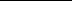 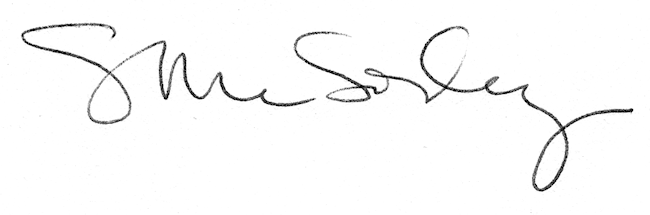 